SEGUEIX EL VÍDEO I REALITZA L’ACTIVITAT.https://www.youtube.com/watch?v=i6leZvNwENU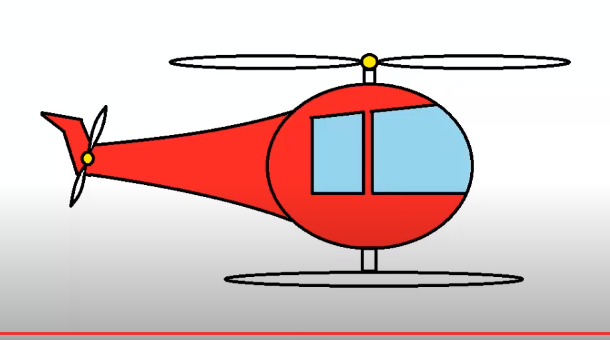 